Доклад к всероссийской конференции  «Вестник педагога»
«Формы и методы патриотического воспитания: традиции иинновации»Тема: «Формирование  патриотических чувств у  дошкольников. Теория, основы и опыт»Проблема патриотического воспитания - одна из сложнейших в педагогике вообще и в дошкольной педагогике в частности. 
Патриотическое воспитание востребовано всегда, актуально оно и в наши дни.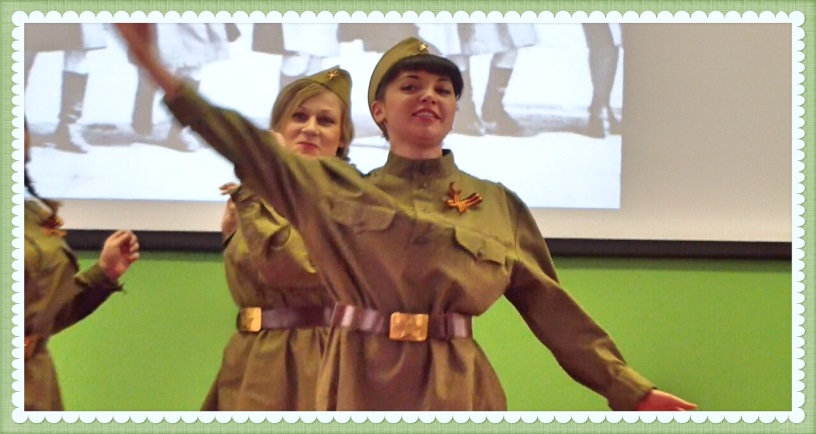  С умения видеть красоту родной природы начинается чувство Родины. Каждый человек рождается в определенной среде, он биологически связан с матерью, которая по-своему стремится создать для него условия эмоционального благополучия, спокойствия. Патриотизм как личностное образование включает в себя привязанность, сочувствие, сопереживание, ответственность и другие качества, без которых не может человек состояться как личность. Воспитание чувства патриотизма у детей - процесс сложный и длительный, требующий от воспитателя большой личной убеждённости и вдохновения и всегда занимающий в педагогической науке одно из ведущих мест. Если в прежние годы (советский период) эта задача рассматривалась через призму воспитания отношения к ценностям государства, общественной жизни взрослых, то сегодня прослеживается возвращение к идеям К.Д. Ушинского - народность, приобщение к национальному как к базе патриотического воспитания. Чувство патриотизма так многогранно по своему содержанию, что не может быть определено несколькими словами. Это и любовь к родным местам, и гордость за свой народ, и ощущение своей неразрывности со всем окружающим. Любовь маленького ребенка-дошкольника к Родине начинается с отношения к самым близким людям – отцу и матери, любви к своему дому, улице, детскому саду, городу.Дети должны понять, что их город, село, лес, река, поле – частица Родины. Знакомя детей с родным городом нужно обратить внимание на достопримечательности, памятники, музеи; следует подчеркнуть, что люди из других городов и сел приезжают, чтобы побывать в музее, увидеть исторические места. Мысль, что родной город интересен всем, побуждает гордость за родной край. Формированию активной позиции детей способствует создание в группе уголка краеведения, в котором ребенку предоставляется возможность рассматривания книг, иллюстраций с особенностями жизни, быта, культуры коренных народов, проживающих на территории России. Суть патриотического воспитания заключается в том, чтобы посеять, взрастить в детской душе семена добра, любовь к родному дому, истории и культуры страны. Приобщение детей к культуре своего народа является средством формирования у них патриотических чувств и развития духовности. Духовный патриотизм прививается ребенку с раннего детства, но подобно любому другому чувству, патриотизм обретается самостоятельно и переживается индивидуально. Он прямо связан с личной духовностью человека, ее глубиной. Знакомясь с окружающим миром, дошкольник постепенно впитывает ценности своей нации, культуры семьи, близких людей, которые определяют образ его мыслей и поведение. Благодаря осмыслению этих ценностей ребенок приобретает черты ментальной группы людей, к которой принадлежит по образу и социокультурному окружению, родословной и т. д. Постижение общечеловеческих ценностей и смыслов открывает перед ребенком смысл его собственной жизни, назначение в обществе и в своей семье.Одной из первоочередных задач воспитателя является как можно раньше пробудить в растущем человеке любовь к родной земле, с первых шагов формировать у детей черты характера, которые помогут ему стать человеком и гражданином общества, воспитывать любовь и уважение к родному дому, детскому саду, родной улице, городу, чувство гордости за достижения страны, любовь и уважение к армии, гордость за мужество воинов, развивать интерес к доступным ребенку явлениям общественной жизни. Любовь ребенка к отчизне характеризуется яркой эмоциональной окрашенностью. «Красота родного края, открывающаяся благодаря сказке, фантазии, творчеству – это источник любви к Родине. Понимание и чувствование величия, могущества Родины приходит к человеку постепенно и имеет своими истоками красоту». Эти слова В.А.Сухомлинского как нельзя точно отражают специфику и суть работы детского сада по патриотическому воспитанию детей. Источником формирования у ребенка любви к родным местам является участие его в общественно-полезном труде, и гражданская ответственность родителей, близких.Патриотическое воспитание – понятие емкое, поэтому воспитатель должен обращать пристальное внимание на содержание детской деятельности. Руководя любым видом деятельности, взрослые могут влиять на чувственную сферу ребенка, его нравственные проявления, суждения, отношение к сверстникам, расширять и уточнять знания, формировать у него начальное чувство Родины – правильное отношение к обществу, людям, труду, своим обязанностям. Каждый вид деятельности создает благоприятные возможности для осуществления определенных задач воспитания: на занятиях решать задачи, связанные с умственным развитием ребенка, в игре- навыки коллективизма, в процессе трудовой деятельности – уважение к людям труда, трудолюбие и бережливость, организованность и чувство ответственности и долга. При правильном воспитании в дошкольном возрасте интенсивно развиваются ценностное восприятие окружающего мира, наглядно- образное мышление, творческое воображение, непосредственное эмоциональное отношение к окружающим людям, сочувствие к их нуждам и переживаниям. Таким образом, патриотическое воспитание детей дошкольного возраста – важная и приоритетная задача всестороннего и гармоничного развития личности ребенка. Фундамент будущего человека закладывается в раннем детстве. Для дошкольного периода характерны начальная обучаемость и податливость педагогическим влияниям, сила и глубина впечатлений. Поэтому все, что усвоено в этот период – знания, навыки, привычки, способы поведения, складывающиеся черты характера – оказываются наиболее прочными и являются в полном смысле слова фундаментом дальнейшего развития личности ребенка.       Как известно, личность человека формируется и развивается под влиянием многочисленных факторов, объективных и субъективных, природных и общественных, внутренних и внешних, независимых и зависимых от воли и сознания людей, действующих стихийно или согласно определенным целям. При этом сам человек не пассивное существо, он выступает как субъект своего собственного формирования и развития.Прежде чем перейти к проблеме нравственно-патриотического воспитания детей дошкольного возраста, необходимо более подробно остановиться на понятии «воспитание», как центральной категории осмысления воспитательного процесса, профессиональной педагогической деятельности по воспитанию детей и всей науки педагогики в целом.Независимо от формулировки понятия, многие признанные теоретики и авторы соответствующих трудов по данному вопросу едины во мнении, что воспитание характеризуется следующими важными признаками:1) целенаправленность, то есть наличие общего образца, социально-культурного ориентира;2) соответствие хода процесса социально-культурным ценностям как достижениям исторического развития человечества;3) присутствие определенной системы организуемых влияний;4) создание условий для усвоения ребенком определенных норм взаимоотношений;5) освоение человеком определенного комплекса социальных ролей.На всем протяжении развития педагогической мысли воспитание находилось в фокусе внимания ученых и практиков. И в наше время воспитание остается основной категорией педагогики. Содержание данного явления обновляется по мере развития практического опыта, педагогической науки и ее ведущей доктрины. В качестве предмета воспитания рассматривается человек, испытывающий соответствующее воздействие.Сущность воспитания заключается в том, что это практико-преобразующая деятельность, направленная на изменение психического состояния, мировоззрения и сознания, знания и способа деятельности, личности и ценностной ориентации воспитуемого. При этом воспитатель учитывает единство природной, генетической, психологической и социальной сути воспитуемого, а также его возраст и условия жизни.Цели воспитания – это системообразующий элемент воспитательной системы, а все остальное - это средства, содержание, формы, методы, деятельность.           Современные взгляды на воспитание предполагают внесение иных смыслов в привычные категории, а также введение новых. Содержание процесса воспитания соотносится здесь с человеком, его духовным бытием, смыслом жизни, с индивидуальными жизненными ориентирами воспитанников. Все это призвано сделать содержание воспитательного процесса человеческим, оно не может быть представлено в виде обязательной программы для изучения. Содержание воспитательного процесса должно вовлекать в ситуацию мысли и показывать «что человек может делать из себя сам» (И. Кант).Содержание воспитания определяется как «система знаний, убеждений, навыков, качеств и черт личности, устойчивых привычек поведения, которыми должны овладеть учащиеся в соответствии с поставленными целями и задачами» или вообще как «часть общественного опыта поколений, которая отбирается в соответствии с поставленными целями развития человека и в виде информации передается ему».Исходя из определения основных целей и содержания воспитания, мы не можем не заметить, что и цели и задачи воспитания базируются на нравственном аспекте формирования личности человека. Постоянство и актуальность проблем нравственного воспитания подрастающего поколения бесспорны. На всех этапах развития педагогической науки под разным углом зрения и с разной глубиной обсуждались цели, содержание, методы нравственного воспитания. По-разному интерпретировался и сам термин «нравственное воспитание». Например, по мнению Р.С. Буре, нравственное воспитание - это «целенаправленное систематическое воздействие на сознание, чувства и поведение людей, формирующее у них моральные качества, убежденность в значимости нравственных норм».А, в частности, С.А. Козлова определяет нравственное воспитание как «целенаправленный процесс приобщения детей к ценностям конкретного общества».Но в любом случае, при всем разнообразии трактовок данного термина, ключевой частью нравственного воспитания является приобщение ребенка к культуре своего народа, поскольку раскрытие личности в ребенке полностью возможно только через включение его в культуру собственного народа. Приобщение детей к отеческому наследию воспитывает уважение, гордость за землю, на которой живешь. Для маленького ребенка Родина начинается с родного дома, улицы, на которой живет он и его семья, в семье начинает «расти» будущий гражданин своей страны. Одна из задач нравственного воспитания - воспитание патриотических чувств, включающая в себя воспитание любви к близким людям, к родному поселку и к родной стране. Патриотические чувства закладываются в процессе жизни и бытия человека, находящегося в рамках конкретной социокультурной среды. Люди с момента рождения инстинктивно, естественно и незаметно привыкают к окружающей их среде, природе и культуре своей страны, к быту своего народа. Ребенок буквально впитывает культуру своего народа: через народные песни, которые поет ему мама; посредством народных игр, в которые он играет; следуя народным традициям и обычаям, о которых он узнает в семье, детском саду, школе и т.д. Это - базовый компонент патриотического воспитания. Человек привязан к своей родине, и эта связь определяет его мировоззрение. Патриотизм как личностное образование включает в себя привязанность, сочувствие, сопереживание, ответственность и другие качества, без которых человек не может состояться как личность.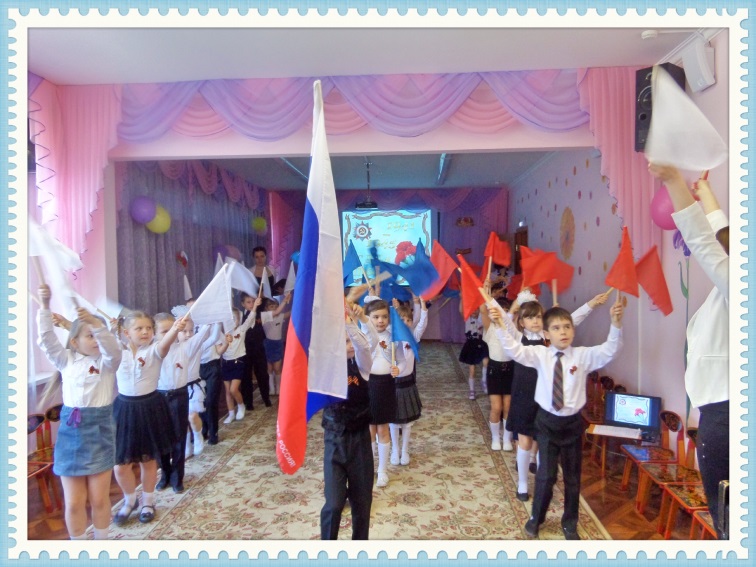 Патриотизм можно определить как любовь к Родине, к ее природе, людям, культуре, к своему дому. Цель патриотического воспитания детей дошкольного возраста состоит в том, чтобы посеять и взрастить в детской душе ростки любви к родной природе, родному дому и семье, к истории и культуре страны, созданной трудами родных и близких людей, тех, кого зовут соотечественниками. В.В. Сухомлинский утверждал, что детство - это каждодневное открытие мира и поэтому надо сделать так, чтобы оно стало, прежде всего, познанием человека и Отечества, их красоты и величия.Патриотизм, применительно к старшему дошкольнику, определяется исследователями как потребность участвовать во всех делах на благо окружающих людей, живой природы, как наличие у детей таких качеств, как сострадание, сочувствие, чувство собственного достоинства и осознания себя частью окружающего мира. Нравственно-патриотическое воспитание детей, в широком смысле, ставит своей целью различными педагогическими средствами пробудить у детей интерес к окружающему миру, любовь к Родине и ее героическому прошлому. Формирование основ патриотического воспитания является одной из важнейших задач нравственного воспитания.Здесь важен акцент не только на созерцательной любви, но и любви деятельной, дающей. Только такая любовь может создать Человека с большой буквы. В такой постановке патриотическое воспитание важно не только для успешного развития общества и государства, но, прежде всего, для самого человека, как необходимая составная часть развитой личности.Проблема патриотического воспитания одна из сложнейших в педагогике. Сложность ее связана, прежде всего, с самим понятием патриотического воспитания, с тем содержанием, которое вкладывается в определенный период времени и которое определяет методы, средства, формы работы с детьми. Стоит отметить, что патриотическое воспитание востребовано всегда.Сложность решения данной задачи связана, прежде всего, с возрастом детей. Необходимо понимать, в дошкольном возрасте ни одно нравственное качество не может быть сформировано окончательно - все лишь зарождается. Тем не менее, практически все нравственные качества берут свое начало в дошкольном возрасте. Глубокая и основательная работа по нравственному воспитанию дошкольников является базой для формирования любви к Родине.Бесспорно, нравственно-патриотическое воспитание подрастающего поколения - одна из самых актуальных задач нашего времени. Именно нравственно-патриотическое воспитание является одним из важнейших элементов общественного сознания, именно в этом основа жизнеспособности любого общества и государства, преемственности поколений. Нравственно-патриотическое воспитание можно считать одним из самых сложных направлений по ряду причин:особенности дошкольного возраста;многогранность понятия "патриотизм" в современном мире;отсутствие концепции, теоретических и методических разработок (характерной особенностью многих исследований является обращение лишь к отдельным аспектам проблемы).В современной России нравственно-патриотическое воспитание детей является одной из основных задач дошкольного образования. Для формирования чувства нравственности и патриотизма очень важно обеспечить дошкольников знаниями о Родине, дать базисные представления о стране, народе, обычаях, истории, культуре.Таким образом, нравственно-патриотическое воспитание детей ставит своей целью различными педагогическими средствами пробудить у детей интерес к окружающему миру, любовь к Родине и ее героическому прошлому. В настоящее время в нашей стране воспитание высоконравственной, патриотичной личности является одной из приоритетных государственных задач. Под нравственно-патриотическим воспитанием в специальной программе «Патриотическое воспитание граждан Российской Федерации на 2011-2015 гг.», утвержденной Правительством РФ от 05.10.2010 г. понимается процесс содействия нравственному становлению человека, формированию у него нравственных чувств (совести, долга, веры, ответственности, гражданственности, патриотизма), нравственного облика (терпения, милосердия, незлобивости), нравственной позиции (способности к различению добра и зла, проявлению самоотверженной любви, готовности к преодолению жизненных испытаний), нравственного поведения (готовности служения людям и Отечеству).Дошкольный возраст – это наиболее чувствительный период для воспитания положительных черт личности, в том числе и патриотизма. Податливость, известная внушаемость детей, их доверчивость, склонность к подражанию и огромный авторитет, которым пользуется воспитатель, создают благоприятные предпосылки для успешного решения данной проблемы. Многие психологи (Л. С. Выготский, Л. И. Божович, Д. Б. Фельдштейн) считают, что именно в дошкольном возрасте происходит активный процесс накопления знаний о положительном и отрицательном в жизни общества, о взаимоотношениях между людьми, о свободе выбора того или иного способа поведения. Это время, когда чувства господствуют над всеми сторонами жизни ребенка, определяют поступки, выступают в качестве мотивов поведения, выражают отношения к окружающему миру. В связи с этим проблема патриотического воспитания детей и молодежи становится одной из актуальнейших. Вместе с тем она обретает новые характеристики и соответственно новые подходы к ее решению как составная часть целостного процесса социальной адаптации, жизненного определения и становления личности.За последнее время всё большее распространение приобретает взгляд на патриотизм как на важнейшую ценность, интегрирующую не только социальный, но и духовно-нравственный, идеологический, военно-исторический и другие компоненты.Однако существует ряд проблем, мешающих эффективной организации работы по патриотическому воспитанию детей и молодёжи, а именно: несовершенство законодательной базы по гражданскому и патриотическому воспитанию; недостаточное оснащение сохранившейся, а в некоторых случаях даже отсутствие материально-технической базы образовательных учреждений (включая ДОУ); низкая заинтересованность СМИ в пропаганде патриотического воспитания детей и молодёжи; малочисленность высокопрофессиональных кадров в образовательных учреждениях, занимающихся вопросами патриотического воспитания; недостаточное программно-методическое обеспечение образовательного процесса; отсутствие системы координации деятельности заинтересованных структур министерств, ведомств, научных и образовательных заведений, общественных и религиозных организаций, занимающихся гражданским и патриотическим воспитанием детей и молодёжи.За последнее время вследствие продолжающихся кризисных явлений в социально-экономической, политической, культурной и т.п. сферах общественной жизни произошел резкий спад в деятельности воспитания подрастающего поколения, а именно, в направлении патриотического воспитания. Поэтому, значительная роль в воспитании патриотизма легла на дошкольные и учебные образовательные учреждения, в рамках которых происходит духовно-нравственное становление детей и подготовка их к самостоятельной жизни.В настоящее время в период нестабильности в обществе, возникла необходимость вернуться к лучшим традициям нашего народа, к его вековым корням, к таким вечным понятиям как род, родство, Родина. В связи с этим начиная с дошкольного возраста необходимо формировать у детей высокие нравственные и морально-психологические качества, среди которых важнейшее значение имеет патриотизм. Понятие патриотизм – это, прежде всего, чувство любви к Родине. Понятие «Родина» включает в себя все условия жизни: территорию, климат, природу, организацию общественной жизни, особенности языка и быта. Быть патриотом – это значит ощущать себя неотъемлемой частью Отечества. Это сложное чувство возникает ещё в детстве, когда закладываются основы ценностного отношения к окружающему миру. Но подобно любому другому чувству, патриотизм обретается самостоятельно и переживается индивидуально. Он напрямую связан с духовностью человека, её глубиной. Поэтому, не будучи патриотом сам, педагог не сможет и в ребенке пробудить чувство любви к Родине. Именно пробудить, а не навязать, так как в основе патриотизма лежит духовное самоопределение.Начиная работу по патриотическому воспитанию, воспитатель должен, прежде всего, сам иметь максимально полное представление о природных, культурных, социальных и экономических особенностях края. Он должен продумать, о чем рассказать детям, особо выделив признаки, характерные только данной местности, доступно показать связь родного города со всей страной.Патриотическое воспитание включает в себя решение задач не только нравственного, но и трудового, умственного, эстетического, а также физического воспитания.Для обеспечения системы работы по данному направлению в ДОУ рекомендуются следующие элементы развивающей среды: стационарное помещение фильмотеки с набором диафильмов, кино и видеофильмов; подбор специальных пособий, книг, репродукций, картин, альбомов по развитию истории Родины; создание «экологического уголка», где дети знакомятся с природой родного края; по возможности, организация мини-планетария, позволяющего в доходчивой форме решать задачи ознакомления дошкольников с Солнечной системой, освоением космического пространства человеком в соответствии с возрастными возможностями ребенка. В системе тематических игр-занятий наряду с решением познавательных задач идет воспитание чувства гордости за освоение космического пространства нашими соотечественниками.Используя различные формы организации игр, занятий, инсценировок и других видов деятельности воспитатель знакомит ребенка с великими русскими князьями, полководцами, правителями, строительством русских городов, подвигами в сражениях, покорением космоса и Арктики. Особое место в разделе формирования исторических представлений и знаний отводится организации занятий-экскурсий, прежде всего, в городской краеведческий музей и по достопримечательностям родного города. К 7-ми годам дети уже хорошо ориентируются в определении достопримечательных мест города. Большой интерес дошкольники проявляют к экспонатам краеведческого музея, посвященным быту древних поселений, а также военной эпохе. В работе с детьми необходимо использовать такие приемы как рисование генеалогического древа, составление семейных альбомов с записью рассказов детей о родственниках, их участии в жизни страны. С точки зрения многих воспитателей, составление и изучение семейной родословной – неисчерпаемый источник патриотического воспитания.Дошкольное образовательное учреждение МДОУ №15 г. Раменское выполняет подготовительную работу по накоплению первоначальных знаний дошкольников об Отечестве и зарождению у них патриотических чувств. С моей точки зрения, в этом процессе основной задачей является не ограничиваться разовыми и разрозненными мероприятиями, а сделать эту работу систематической, интересной и содержательной.Также следует отметить, что народное искусство, положенное в основу различных видов художественно-творческой деятельности детей, находит все более широкое применение в воспитательно-образовательном процессе ДОУ, рассматривается как средство патриотического воспитания. Основная задача педагога заключается в формировании у ребенка желания и умения сохранить то, что сделано до него.С содержательной точки зрения патриотическое воспитание в ДОУ осуществляется в процессе включения детей в активный творческий труд, формирования бережного отношения к культурному наследию Отечества, к обычаям и традициям народа, воспитания любви к малой родине, к своим родным местам.Первые годы жизни ребенка – важный этап его воспитания. В этот период начинают развиваться те чувства, черты характера, которые незримо уже связывают его со своим народом, своей страной и в значительной мере определяют последующий путь жизни. Корни этого влияния – в языке своего народа, который усваивает ребенок, в его песнях, музыке, в играх и игрушках, которыми он забавляется, впечатлениях природы родного края, труда, быта, нравов и обычаев людей, среди которых он живет.Приобщение детей к народной культуре является одним из средств формирования у них патриотических чувств и развития духовности.В народном творчестве отображаются и исторические сохраняются присущие народу черты характера, мышления. Через родную песню, сказку, овладевая языком своего народа, его традициями, обычаями ребенок дошкольного возраста получает первые представления о культуре своего народа. Любовь к Родине зарождается в детстве, в тот период развития ребенка, который отличается особой восприимчивостью.В последние годы в российской системе дошкольного образования произошли определенные позитивные перемены в плане обновления содержания образования и воспитания детей. Появились программы: «Наследие», «Приобщение детей к истокам русской народной культуры», в которых темы нравственно-патриотического воспитания занимают центральное место.Маленьким детям еще недоступны понятия о Родине. Воспитание в этом возрасте и состоит в том, чтобы подготовить почву для них, вырастив в атмосфере, насыщенной живыми образами, яркими красками его страны.Механизмом, позволяющим включить народную педагогику в воспитательно-образовательном процессе ДОУ, является народная традиция. Традиция выражает сущность народной культуры и ее связь с социальными условиями. В настоящее время она несут те же воспитательные и образовательные функции, что и многие годы тому назад; она развивается вместе с обществом и отмирает, если теряет свою социально-значимую основу.Дошкольное детство – это период начальной социализации ребенка, это приобщение ребенка к миру культуры и общечеловеческих ценностей.Формирование у детей нравственных чувств – таких, как патриотизм, возможно и через организацию специально разработанных физкультурных сюжетных занятий и подвижных игр, тем самым очевидна тесная связь физического воспитания с нравственным, с воспитанием в духе патриотизма.Патриотическое воспитание начинается в дошкольные года, но для того, чтобы с малых лет растить патриотов, педагоги должны представлять себе, в чем состоит своеобразие патриотизма ребенка-дошкольника, каковы пути и методы патриотического воспитания в ДОУ. В дошкольном детстве патриотическое воспитание связано с эстетическим, в частности, с музыкальным. Проведение музыкальных тематических вечеров со слушанием песен революционных и военных лет, о родной стороне способствует развитию у детей патриотических чувств, положительных эмоций, вызывает интерес к обычаям, традициям, культуре своего народа. В доступной форме можно знакомить дошкольников с историей создания нашего государства.Большое значение в учреждениях придается героико-патриотическому воспитанию детей на примере подвигов защитников Родины в годы Великой Отечественной войны. Конечно, для основной массы дошкольников – это «дела давно минувших дней». Как сделать отвлеченные для детей понятия конкретными, каким образом рассказать им о событиях тех лет, наполненных героическими свершениями и поступками? В этом помогают песни, инструментальная музыка, сюжетные игры, выступления взрослых.Серьезную помощь в деле патриотического воспитания может оказать обращение к фольклору. Особенно необходимо его животворное, очищающее влияние маленькому человеку. Напившись из чистого родника, ребенок познал бы сердцем родной народ, стал бы духовным наследником его традиций, а значит, вырос бы настоящим человеком.Последовательное ознакомление дошкольников с произведениями народного музыкального творчества помогает им лучше понять мудрость русского народа. В результате у детей развивается интерес, любовь и уважение к своему народу, восхищение его талантом. Правдиво отражая реальную жизнь, народная песня способна оказывать активное организующее, моральное воздействие на сознание детей.Чувство любви к Родине начинается у ребенка с привязанности к дому, к природе, окружающей его, к родному селу, городу. Развитие, углубление патриотических чувств тесно связано с формированием представлений о родном крае. Поэтому необходимо постепенно расширять круг знаний ребенка о своей стране. 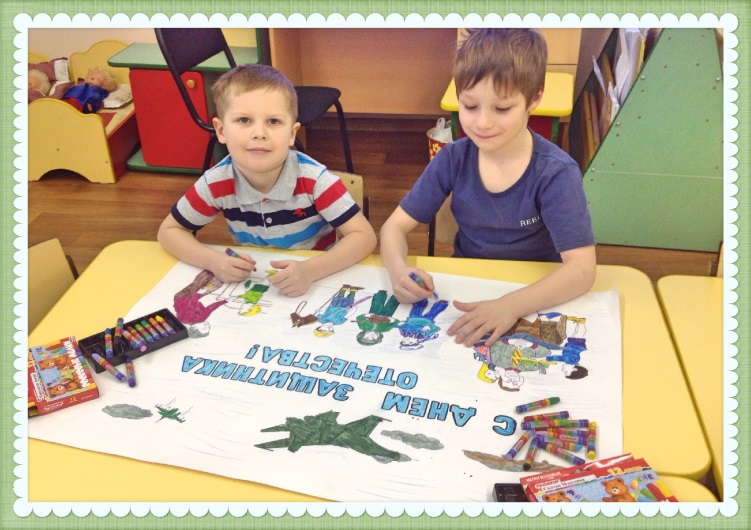 Таким образом, можно заключить, что патриотизм – наиболее сложное и высокое человеческое чувство. Это чувство так многогранно по своему содержанию, что не может быть определено несколькими словами. Это и любовь к родным местам, и гордость за свой народ. Это уважение к защитникам Отчизны, уважение к Государственному Гимну, Флагу, Гербу Родины. Знания о Родине святы для русского народа. Это не просто сведения, которые получают дошкольники, а непреложные истины, которые должны затрагивать их чувства. Данная работа требует творческих усилий и поисков, и для успешного осуществления такой сложной задачи важна личная заинтересованность воспитателя, постоянное пополнение своего багажа знаний.Предлагаю рассмотреть систему работы по патриотическому воспитанию в дошкольном учрежденииКак пример берем за основу программу «От рождения до школы» (под редакцией Н.Е.Вераксы, Т.С.Комаровой, М.А.Васильевой). Образовательную область «Социализация»Формирование гендерной, семейной, гражданской принадлежности,          патриотических чувств, чувства принадлежности к мировому сообществуЦель: Воспитание гуманной, духовно-нравственной личности, достойных будущих  граждан России, патриотов своего Отечества.Задачи:Привитие детям чувства любви к своему родному краю, своей малой родине на основе приобщения к родной природе, культуре и традициям.Формирование чувства привязанности к своему дому, детскому саду, своим близким.Расширение представлений о России, как о родной стране, о Раменском, как о родном городе.Воспитание патриотизма, уважение к культурному прошлому России средствами эстетического воспитания: изодеятельность, художественное слово.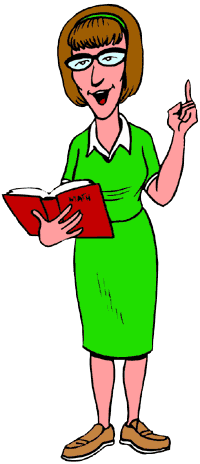 Формы патриотического воспитания:НОД: дети получают знания о своей стране, о событиях, происходящих в стране. Цель данных занятий -  формирование определенных  отношений к общественной жизни, воспитание  патриотических чувств.Игры: способствуют решению задач патриотического воспитания. Полезно включить дидактические игры и упражнения.Беседа.Чтение художественной литературы. Музыка.Задача воспитателей и родителей – как можно раньше пробудить в детях любовь к родной земле, формировать у них такие черты характера, которые помогут стать достойным человеком и достойным гражданином своей страны, воспитывать любовь и уважение к родному дому, детскому саду, родной улице, городу формировать чувство гордости за достижения страны, любовь и уважение к армии, гордость за мужество воинов, развивать интерес к доступным ребенку явлениям общественной жизни.В работе воспитатель должен использовать разнообразные методы и приемы патриотического воспитания с учетом психологических особенностей дошкольника (эмоциональное восприятие окружающего, образность и конкретность мышления, глубина и обостренность первых чувств, незнание истории, непонимание социальных явлений и др.).Воспитатель должен учитывать, что воспитывать любовь к Родине, родному городу – значит связывать воспитательную работу с социальной жизнью, которая окружает ребенка. В своей работе необходимо использовать наиболее интересные и результативные формы работы – прогулки, экскурсии, наблюдения, объяснения, побуждающие детей к различной деятельности (игровой, словесной, продуктивной и др.).Методы работы, способствующие патриотическому воспитанию:Целевые прогулки и экскурсии.Наблюдения (например, трудовой жизни людей, изменений в облике города и т.д.).Объяснения воспитателя в сочетании с показом и наблюдениями детей.Беседы о родном городе.Разучивание песен и стихов о родине, пословиц, поговорок, чтение сказок, прослушивание музыкальных произведений.Ознакомление с произведениями народного творчества (вышивка, роспись, скульптура).Обогащение и стимулирование детского творчества.Привлечение детей к посильному общественно-полезному труду.Воспитание уважения к ветеранам войны и труда.Важной задачей для воспитателя является организация экскурсий в краеведческий музей, по улицам родного города, к историческим памятникам и достопримечательностям, различным общественным зданиям (больница, библиотека, почта, дома культуры. спортивные сооружения, школы, аэропорт и др.); на темы «Исторические события в зданиях и памятниках»», «Любимые места горожан», «Милый сердцу уголок» (посещение мест, наиболее любимых детьми).Воспитатели детей старшего дошкольного возраста следует проводить занятия по изучению культурного наследия страны, знакомить детей с государственной символикой Российской Федерации, Москвы, родного города, с народными праздниками и обычаями, рассказывать о многонациональности нашей Родины.                 Прекрасные возможности в воспитании патриотизма предоставляет знакомство с русским народным творчеством, с историей русского народа, традициями, культурой, обычаями, бытом, прикладным искусством и фольклором России. Задача, которая стоит перед воспитателем – показать детям красоту русского языка через устное народное творчество (песни, припевки, частушки); формировать интерес к фольклору и, как следствие, обогащать словарный запас детей. Способы подачи информации для детей разнообразны: беседы, занятия, участие в обрядах, играх, хороводах, прослушивание народной музыки и обучение игре на народных инструментах.Наиболее высокая степень интегрирования разного художественного материала осуществляется в ходе организации музыкально-театрализованных представлений, основу которых могут составлять традиционно-обрядовые праздники: «Веселая ярмарка», «Русский сувенир», «Как у наших у ворот», «Наш веселый хоровод!», «В гостях у бабушки» и т.п. Здесь велика роль музыкальных руководителей ДОУ, которые должны творчески подходить к созданию сценариев, развлечений и подбору музыки. Важно добиваться полной гармонии действия и музыки в кукольных спектаклях по мотивам русских народных сказок, таких как «Теремок», «Репка», «По щучьему велению», «Три медведя» и т.д.Для воспитателей ДОУ важно знакомить детей с народными праздниками и обрядами – Рождество, Масленица, Пасха. Детям, как правило, приносит радость не только праздник, но и подготовка к нему, в ходе которой они знакомятся с музыкальным материалом, историей, обычаями, бытом, костюмами, устным народным творчеством. В народных праздниках, обрядах, играх нет зрителей, что является очень большим преимуществом. Разнообразие ролей позволяет каждому стать действующим лицом в соответствии со своими склонностями и способностями: кто-то лучше всех танцует, кто-то знает много частушек и с удовольствием исполняет их, а у кого-то замечательные актерские способности и он исполняет роли главных героев. На «посиделках» и других праздниках в разных формах и разными способами осуществляется социализация детей, им сообщаются те этические и эстетические нормы, в соответствии с которыми должна протекать их взрослая жизнь.По теме «Наша Родина – Россия» воспитатели старших и подготовительных к школе групп могут разработать и провести цикл познавательных занятий и бесед «Путешествие в историю» с целью поддержания интереса к жизни наших предков, обогащения их знаниями об исторических событиях и конкретных личностях: «Город чудный, город древний», «Москва златоглавая», «Полководцы и герои», «Русские богатыри», «Города воинской славы» и т.д.В рамках нравственно-патриотического воспитания дошкольникам могут быть интересны развивающие игры, цель которых – учить сравнивать характерные особенности старого и современного города, развивать мышление, речь, закреплять знания о родном городе, воспитывать интерес к настоящему и прошлому: «Наш город в прошлом и в настоящее время» (проезжая часть, тротуары, цветники, газоны): «Старинные и современные здания» (дома довоенной и послевоенной постройки и современные, благоустроенные здания); «Игры детей. Досуг в прошлом и в наши дни».В 2015г. , когда широко отмечалось 70-летие Победы советского народа в Великой Отечественной войне, огромное значение в системе патриотического воспитания приобретали мероприятия, посвященные бессмертному подвигу наших дедов и прадедов, победивших фашизм. Дошкольники в доступной форме  узнавали о том, когда и как началась война, какие сражения сыграли важнейшую роль в ходе военных операций, о роли женщин в войне, о том, какой ценой досталась нашему народу Победа. 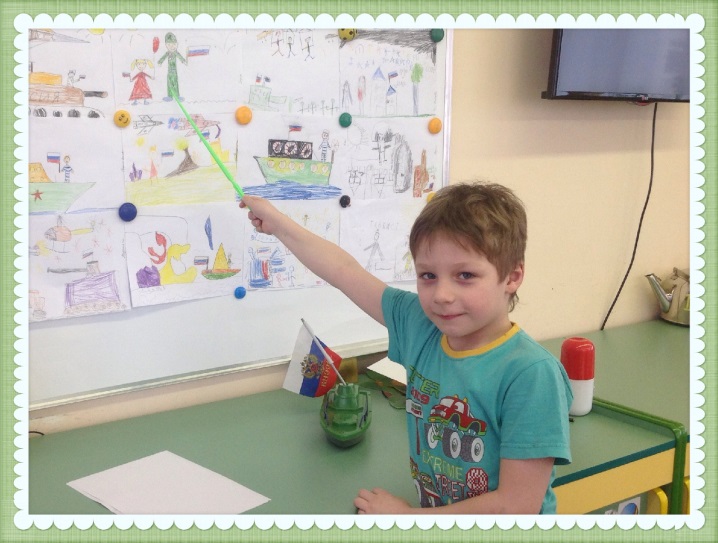           Воспитателям следует рассказывать детям  о бесстрашных героях войны, о тысячах солдат разных национальностей, вместе сражавшихся за свободу и независимость нашей Родины, о братских могилах, оставшихся на полях сражений, в частности, о Могиле неизвестного солдата у Кремлевской стены, куда приходят поклониться миллионы людей. Вот приблизительные темы занятий-бесед, которые могут проводиться в апреле –мае в преддверие Дня Победы: «Почему война называется Великой Отечественной?», «Разгром фашистов под Москвой», «Блокада Ленинграда», «Дети-герои и их подвиги во время войны», «9-е Мая -  День Победы».Совершенно очевидно, что эти знания будут способствовать нравственно-патриотическому воспитанию детей, помогут им лучше узнать историю России, почувствовать гордость за свой народ, за свою Отчизну.Работа, построенная предлагаемым образом, значительно расширяет знания дошкольника о родном городе, республике, стране, воспитывает в нем чувство уважения к Родине, воспитывает настоящего патриота.Каждый воспитатель должен стремиться к тому, чтобы в результате данной работы у ребенка появилось или укрепилось сознание собственной индивидуальности, повысилась самооценка, чтобы он почувствовал интерес и уважение к себе со стороны окружающих, как взрослых, так и ровесников.Таким образом, правильным образом разработанная система работы по патриотическому воспитанию дошкольников позволяет решить следующие задачи:Сформировать у подрастающего поколения чувство ответственности и уважения к истории и культуре родного края.Закрепить знания о родном городе, республике и их культурных, исторических ценностях.Воспитать у ребенка чувство собственного достоинства как представителя своего народа; толерантное отношение к представителям других национальностей.Дать детям представление о нелегкой истории России; воспитать чувство гордости за своих предков, признательности за их подвиг, верность и преданность Родине.Воспитать чувство гордости за свою страну, республику, город.Хочу также предложить для рассмотрения некоторые примеры занятий по патриотическому воспитанию.1й-КОНСПЕКТ ЗАНЯТИЯ  «МЫ - ПАТРИОТЫ»Непосредственно-образовательной деятельности в подготовительной группе.Направление: «Познавательно-речевое развитие»; «Гражданско-патриотическое воспитание»; «Социально-личностное развитие».Образовательные области: «Познание»; «Коммуникация»; «Социализация»; «Здоровье»; «Чтение художественной литературы»; «Музыка».Программное содержание. Область «Познание».Область «Коммуникация».- развивать умение слышать и слушать педагога;- продолжать учить отвечать полным ответом. Область «Социализация».- продолжать развивать внимательность, наблюдательность, наглядно-образное мышление, усидчивость;- развивать умение общаться спокойно;- формировать умение договариваться, помогать друг другу;- формировать умение слушать собеседника и не перебивать;- приучать детей не выкрикивать ответ с места;- воспитывать дружеское взаимоотношение между детьми, уважительное отношение к окружающим, к Родине, к России, к семье и природе. Область «Здоровье».- развивать мелкую моторику рук. Область «Чтение художественной литературы»- прививать любовь к художественной литературе. Материалы: карта России, изображение гербов России, г. Москвы, Московской области, г. Раменское, изображение флага, фотографии или изображения достопримечательностей столицы и г. Раменское, маленькие флажки России. Словарная работа: Родина, герб, флаг, символ, россияне, столица, граждане, города России, народы России, народные промыслыПредварительная работа:-беседа о столице, о Родине, о России;-чтение художественной литературы;-рассматривание карты России, герба, флага;-беседа о родном городе (Раменское);-заучивание стихотворений. Ход занятияОрганизационный момент. В группу входят две команды, встают друг напротив друга и произносят приветствие, садятся полукругом. Воспитатель: Сегодня у нас не совсем обычное занятие, а викторина на тему «Мы – россияне!». В игре участвуют две команды. Команды, давайте поприветствуем друг друга!Команда «Васильки»:Василёк - цветок России, Он как небо, синий-синий. Любит русская душаВасильковые глаза. Команда «Ромашки»:Мы - ромашковое поле, Символ русского раздолья, Но совсем не горячиРомашки белые лучи. Команды садятся за столы (в центре каждого – цветок-символ) .Воспитатель: Мы живём в стране, у которой удивительно красивое имя - Россия. Давайте проговорим это звучное имя вместе - Россия. В нашей стране много всего самого удивительного: необыкновенно красивая природа, красивые города, удивительные люди. Ни одна страна в мире не имеет такой огромной территории, как Россия. Посмотрите на карту (воспитатель демонстрирует детям карту России). Когда на одном конце нашей страны люди ложатся спать, на другом - начинается утро. На одном конце страны может идти снег, а на другом - припекать солнце. Границы России проходят и по суше, и по водным просторам. У нашей страны очень красивое имя РОССИЯ. Давайте посмотрим, как пишется слово (воспитатель на доске крупными буквами пишет слово «Россия») Россия - необыкновенная страна, потому что она – наша Родина. Как вы думаете, что такое Родина? Возможные ответы детей: Родина –родная, любимая; родная как мама; место, где мы родились; страна, в которой мы живем. Воспитатель: Давайте начнём нашу викторину с разминки. Я буду говорить начало предложения, а вы его закончите. Наша страна называется…. (Россия) ;Граждане России называются…. (россияне);Столица России  – это город…. (Москва);Самая известная река в России – это... (Волга) На берегах Волги стоят города… Ответы детей: Самара, Казань, Нижний Новгород, Астрахань, Волгоград, Саратов.Воспитатель: А какие города в Московской области вы знаете? Ответы детей: Раменское, Жуковский, Зеленоград, Бронницы и т.д.Воспитатель: Прежде чем мы начнем наши конкурсы, вы должны знать, что за каждый правильный ответ команда получает фишку. Конкурс №1 «Государственные символы»Воспитатель: Какие государственные символы вы знаете? Ответы детей: Герб, флаг, гимн. Воспитатель: Что такое государственный гимн? Ответы детей: Главная песня страны, исполняемая в торжественных случаях; слушать её надо стоя, проявляя уважение к своей стране. Воспитатель: Что изображено на гербе? Ответы детей: Золотой двуглавый орёл, на щите изображён Георгий Победоносец на коне, он копьём поражает змея. Воспитатель: Где можно увидеть флаг? Ответы детей: На государственных зданиях, кораблях, самолётах, жилых домах в дни государственных праздников. Воспитатель: Какого цвета полоски у флага России, и что обозначает каждый цвет? Ответы детей: Белый, синий, красный.Воспитатель: Молодцы! Переходим ко второму конкурсу. Конкурс №2 «Литературный».Воспитатель: Каждая команда подготовила стихотворение о Родине. А Родина, как мы уже говорили, это место, где мы родились и живем. И живем мы в прекрасном городе Раменское. Ответы детей: Чтение стихотворений. Воспитатель: В России свыше тысячи городов,  много сёл, деревень. Россия – это самая большая страна в мире! Конкурс №3 «Города России»Воспитатель: Назовите города, которые вы знаете? (команды поочередно называют города) ФизкультминуткаКапитаны команд проводят физкультминутку.Воспитатель: Подумайте и ответьте: «Почему мы гордимся Россией?»Конкурс №4 «Народы России»Воспитатель: Много разных народов живет на территории России, каждый народ имеет свою культуру, свой язык. Давайте напомним друг другу, кто живет в России. Ответы детей: русские, татары, чуваши, башкиры, евреи, якуты, украинцы, белорусы, удмурты и т. д. Воспитатель: Переходим к следующему конкурсу. Конкурс №5 «Народные промыслы»Воспитатель: Я вам предлагаю вспомнить изделия российских мастеров. Отгадайте, что спрятано в волшебном сундучке. Эта роспись - просто чудо. Голубая вся посуда. Роспись с синим завиткомМанит русским васильком. Ответы детей: Гжель. Воспитатель: Выросла золотая травка на ложке, Распустился красный цветок на плошке.Ответы детей: Хохлома. Воспитатель: Из глины козлик в яблоках, Собою хорош, очень пригож. А вот олень на стройных ножках, Вся краса у оленя в рожках. Ответы детей: Дымковская игрушка. Воспитатель: Добрый мастер сделал сказку, Оживают звери в сказке, Мишки, зайцы, колотушки -Деревянные игрушки.Ответы детей: Богородская игрушка. Дети отгадывают загадки, а воспитатель достаёт из сундучка отгадки. Воспитатель: Богата наша страна, наша Родина талантами. Сколько замечательных людей прославили Россию своим творчеством и трудом!Конкурс №6 «Знаменитые россияне»Воспитатель: А теперь давайте вспомним наших знаменитых соотечественников. Каких известных русских писателей вы знаете? Ответы детей: А.С. Пушкин, М.Ю. Лермонтов, Н.А. Некрасов, Л.Н. Толстой.А композиторов? Ответы детей: П.И. Чайковский, М. Глинка, Н. Римский-Корсаков. А кого из современных известных людей России (спортсменов, политиков, артистов) вы можете назвать?Ответы детей: В.В. Путин, Д.А. Медведев, В. Третьяк, В. Фетисов, А. Пугачева, И. Кобзон. Воспитатель: Молодцы! А теперь подведем итоги, какая команда набрала больше баллов (подведение итогов конкурсов).Ребята, я желаю вам, чтобы вы выросли большими, умными, сильными и тоже прославили нашу замечательную страну своим трудом и достижениями! 2-й КОНСПЕКТ ЗАНЯТИЯ ПО ИЗОБРАЗИТЕЛЬНОЙ ДЕЯТЕЛЬНОСТИ ПО ТЕМЕ«С ЧЕГО НАЧИНАЕТСЯ РОДИНА»Цели:Формировать у дошкольников чувство патриотизма путём осмысления таких понятий, как родители, родная природа, родной город, Родина.Продолжать учить детей «находить прекрасное» в работах великих русских художников.Побуждать детей к выражению своих чувств через изобразительную деятельность.Воспитывать любовь к «малой Родине» и Отечеству.Материал:Репродукции с картин: Юон «Купола и ласточки», «Весенний солнечный день», Шишкин «Рожь», Грабарь «Светлана», Паленов «Заросший пруд», Саврасов «Грачи прилетели».Ребус.Гуашь, кисти № 3, № 4, мольберт.Стихотворение Матусовского «С чего начинается Родина».Музыкальное сопровождение: русские народные мелодии.Предварительная работа: Рассматривание картин на тему «Моя семья», «Мой город», «Родная природа»;Беседы с детьми о прошлом и настоящем нашей страны;Чтение художественной литературы о семье;Рассматривание открыток с изображением памятных мест родного города.Ход учебного процесса.    Дети заходят в зал. Звучит музыка.   Воспитатель: Здравствуйте, ребята! Полюбуйтесь на выставку картин, которую я приготовила для вас. Подходите, рассматривайте, а я отвечу на Ваши вопросы.     Обратите внимание на панораму этого города. Константин Фёдорович Юон изобразил его с высоты птичьего полёта. Если бы мы были птицами, то увидели бы город так же: крыши, купола - крупным планом, а кусты, людей, животных - очень мелкими.    А вот ещё одна панорама города, только старинного. Художник написал свою семью возле родного дома.    Художник Грабарь изобразил портрет своей племянницы Светланы.    Вот этот тихий заросший пруд – самое любимое место отдыха художника Поленова.    А вот знаменитому живописцу Шишкину очень нравилась просёлочная дорога, идущая через поле золотой пшеницы.    Рассмотрели? Проходите в избу, присаживаётесь на лавочки. Посидим рядком, поговорим ладком. А о чём поговорим, вы узнаете, разгадав ребус.    На орбите нашей планеты вы видите буквы. Давайте назовем их.Дети (называют буквы): о, р, н, д, и, а.Воспитатель: Молодцы! А теперь постарайтесь составить слово. Самое сложное – это угадать, с какой буквы начать. Кто разгадал, подождите немного – дайте возможность всем ребятам догадаться, какое слово зашифровано в нашем ребусе. Какое слово у вас получилось?Дети:  Родина.Воспитатель: Правильно! Молодцы!    Сегодня мы поговорим о Родине.   Скажите, какие картины, которые вы только что рассматривали, вам понравились и что на них изображено? (Ответы детей).   Воспитатель: Да, всё правильно. Наши знаменитые художники написали портреты родных людей, панорамы городов, картины родной природы. А как всё это можно назвать одним словом? Дети: Родина!Воспитатель: А теперь предлагаю вам послушать стихотворение Матусовского «С чего начинается Родина».С чего начинается Родина?С картинки в твоём букваре.С хороших и верных товарищей,Живущих в соседнем дворе.А может она начинаетсяС той песни, что пела нам мать,С того, что в любых испытанияхУ нас никому не отнять.С чего начинается Родина?С заветной скамьи у ворот,С той самой берёзки, что во полеПод ветром, качаясь, растёт.А может она начинаетсяС весенней запевки скворцаИ этой дороги просёлочной,Которой не видно конца.С чего начинается Родина?С окошек, горящих вдали,Со старой отцовской будёновки,Что где-то в шкафу мы нашли.А может она начинаетсяСо стука вагонных колёсИ клятвы, которую в юностиТы ей в своём сердце принёс.Воспитатель: Давайте перечислим, с чего же начинается Родина для автора этого прекрасного стихотворения?Дети:  С друзей, с букваря, с маминой песни, со скамейки у ворот, дороги, берёзки…Воспитатель: А с чего начинается Родина для вас?Дети:   С любимых игрушек, дома, родителей, сказок, детского садика…Воспитатель: Вы все правы. Родина – это место, где ты родился, вырос, где живут твои друзья, твоя семья. Это твой город, твоя страна, природа, что окружает тебя.Воспитатель: Кто знает, какое дерево является символом нашей страны? Дети: Берёза.Воспитатель: А как называется наша страна? Дети: Россия.Воспитатель: В России проживает очень много людей, но их объединяет одна Родина. А как ещё можно назвать Родину?Дети:   Отчизна, Отечество.Воспитатель: Прислушайтесь к этому слову: «Родина». Правда, оно звучит очень похоже к таким словам, как «родня», «родной». Кого мы так называем?Дети:  Маму, папу, дедушку, бабушку, братьев, сестёр…Воспитатель: И это не простое совпадение. Мы произносим эти слова, и от них веет уютом, теплом и спокойствием. Родные люди нам дороги. Мы стремимся всегда быть рядом с ними, беречь их, не огорчать, а всегда радовать. Сегодня [имя ребенка] приготовил/-ла нам стихотворение про семью. Давайте его послушаем.(Чтение стихотворения ребёнком) Воспитатель: Много хороших слов вы сказали про Родину. А сейчас пробуйте показать в своих рисунках, с чего именно начинается Родина для вас.Хорошо подумайте перед тем, как начнете рисовать, Самостоятельная работа.Дети рисуют красками.Итог занятия.Воспитатель: Итак, кто хочет рассказать о том, что нарисовал?(Разговор с детьми о том, что они нарисовали)Большое всем спасибо! Я вижу, что ваши работы выполнены с любовью. Очень хорошо, когда люди любят свою Родину. От этого она становится богаче, сильнее, красивее.А чтобы все могли увидеть ваши замечательные рисунки, давайте устроим выставку ваших работ и назовем её… Как?Дети: С чего начинается Родина!3-й КОНСПЕКТ НОД ПО КОНСТРУИРОВАНИЮ «ГЕОРГИЕВСКАЯ ЛЕНТОЧКА»Цель: Воспитывать чувства патриотизма. Задачи: Учить складывать бумагу вчетверо и вырезать из нее цветок. Закрепить навык разрезания бумаги на полоски и ровного наклеивания, создавая георгиевскую ленту. Воспитывать аккуратность в работе, любознательность, интерес к патриотическому празднику. Мотивация: Когда мы идем на парад или торжество, мы прикалываем ленточки, символизирующие уважение к ветеранам Великой Отечественной войны и труженикам тыла. Предварительная работа: Прослушивание гимна Российской Федерации. Экскурсия к обелиску и возложение цветов. Рассматривание иллюстраций о ветеранах войны. Заучивание стихотворения А. Колмаковой «Георгиевская ленточка». Беседа о войне, просмотр слайдов. Рассматривание медалей и орденов прадедов и дедов детей, принесенных родителями (по возможности). Материал: Грамзапись гимна России, цветная бумага, готовые лекала, клей, ножницы, кисть и подставка для клея. Ход: Группа украшена к празднику. На подушечке лежат ордена, висят иллюстрации о Великой Отечественной войне. В вазах цветы, сделанные детьми из бумаги. Стоит флаг России с привязанной георгиевской ленточкой. Воспитатель читает стихотворение А. Калмыковой «Георгиевская ленточка» Ее я привязала на антенну, Она сияла ярким огоньком, Огонь и пепел ведь неотделимы -В машин потоке стали вдруг флажком.Я внучка ветерана, и победуСчитаю тоже праздником своим, Горжусь победой, радуюсь победе, Пришедшей к нам сквозь копоть, смерть и дым. И с этим майским праздничным салютомМой дедушка как будто бы воскрес. И маленький флажок большой победыЯ в воскресенье повяжу на желтый крест. 9-го мая по всей нашей необъятной стране и у нас, в городе Раменское, состоится парад, посвященный празднованию Дня Победы в Великой Отечественной войне. На параде, надев свои боевые ордена и медали, будут идти ветераны, которые сражались лицом к лицу с немецко-фашистскими захватчиками на фронтах войны, и труженики тыла, ковавшие победу своим самоотверженным трудом на заводах и фабриках. Вот уже десять лет по всей стране проходит акция «Георгиевская ленточка». Что это значит? Во время неё людям раздаются эти ленточки, которые они прикрепляют к одежде и на машины. Эта лента – символ Победы - символизирует уважение к героям Отечества, отстоявшим свободу и независимость нашей Родины в самой страшной войне. Раньше такая лента прикреплялась к Георгиевскому кресту – главной награде Российского государства, которую получали солдаты и офицеры за свою доблесть, отвагу и героизм. Не у каждого из вас есть такая лента? Давайте вместе сделаем Георгиевскую ленточку, чтобы пойти на парад и показать нашим ветеранам, что мы помним и уважаем их подвиг и чтим память всех павших героев. Воспитатель показывает способ изготовления: У вас на столах лежат готовые лекала. Они черного цвета. Что нужно сделать, чтобы лента была похожа на георгиевскую? Правильно! Нужно нарезать полоски оранжевого цвета и равномерно наклеить на картон. Углы ленты нужно срезать уголком вовнутрь. Теперь приступаем к изготовлению цветка, который прикрепим к ленте. Цветок нужен для того, чтобы наша лента выглядела праздничной, нарядной. Как сделать цветок? [Выслушиваю все версии и предлагаю свою.] Я сделаю цветок путем складывания квадрата вчетверо. Вырезаю квадрат, складываю его пополам, затем этот прямоугольник еще пополам. Получился квадрат из 4 слоев, держу его за угол, который не раскрывается. А раскрывающие уголки срезаю полукругом и край тоже (помните, как мы с вами делали снежинку?). Получился цветок из четырех лепестков. Второй цветок делаем точно также, только квадрат берем светлее на тон и меньше по размеру. [Показываю] Это делаю для того, чтобы цветок получился пышнее. В конце приклеиваю круглую сердцевину. Цветок готов. Давайте приклеим его на ленту, чтобы наша ленточка была ещё наряднее. Теперь её можно приколоть безопасной булавкой и пойти на парад в честь замечательного праздника – Дня Победы!Физкультминутка:Солнышко, колоколнышко, (дети идут по кругу)Ты пораньше взойди,Нас пораньше разбуди, (дети поднимают руки вверх) Нам на площадь бежать,Нам парад встречать! (дружно маршируют)Дети садятся за стол. Необходимо особо обратить внимание детей на технику безопасности при работе с ножницами. Работа детей.Индивидуальная помощь. Итог: Ленточки вывешиваются на доску. Дети рассказывают, что именно они делали, каким способом вырезали цветы. Можно обсудить, чья работа получилась наиболее аккуратной (оригинальной, интересной).Заключение: Ребята, я вижу, что вы все постарались на славу. Молодцы! Ленточки все прекрасные и нарядные. Вечером обязательно расскажите родителям, как мы их изготавливали и, самое главное, что они означают. Запомнили? (Дети ещё раз проговаривают предназначение Георгиевской ленты). Когда вы с родителями пойдете на торжественный парад, обязательно наденьте их в честь наших уважаемых ветеранов и обязательно поздравьте всех их с Днем Победы! Они ковали её на полях сражений и в тылу ради всех нас, ради нашего счастливого будущего!        В заключении по  данному докладу я бы хотела обозначить основную цель нравственно-патриотического воспитания дошкольников - различными педагогическими средствами побудить у детей интерес к окружающему миру, любовь к Родине и ее героическому прошлому.Нравственно-патриотическое воспитание детей является одним из основных направлений дошкольного образования и включает в себя следующие задачи: воспитание у ребенка любви и привязанности к своей семье, дому, детскому саду, улице, городу;формирование бережного отношения к природе, уважения к труду; расширение представлений о своем государстве; развитие чувства ответственности и гордости за достижения страны, уважения к другим народам.Педагогическими условиями, обеспечивающими эффективную организацию нравственно-патриотического воспитания в дошкольном образовательном учреждении (ДОУ), выступают: ведущая роль педагога, «одушевляющего» предметный мир в ДОУ; поддерживаемая педагогом активная познавательная позиция ребенка при освоении предметного мира в игровой и других видах деятельности; предметный мир, целенаправленно организуемый с учетом комплексного развития ценностного влияния компонента развивающей предметной среды на личность ребенка.Как мы увидели, средства нравственно-патриотического воспитания можно объединить в несколько групп: художественные средства (художественная литература, изобразительное искусство, музыка, кино и пр.) способствуют эмоциональной окраске познаваемых явлений; природа родного края вызывает у детей чувство гуманизма и внутренней гармонии; собственная деятельность детей (игра, труд, учение, художественная деятельность) выполняет функцию выработки практики нравственно-патриотического поведения; общение с воспитателем, сверстниками, другими значимыми взрослыми людьми выполняет задачи корректировки представлений о нравственности и патриотизме; атмосфера, в которой живет ребенок, определяет линию его поведения и влияет на формирование нравственных и патриотических качеств.Средства воспитания становится эффективными в сочетании с адекватными методами и формами воспитательной работы. В соответствии с целями и задачами нравственно-патриотического воспитания детей старшего дошкольного возраста необходимо четко определить содержание проводимых в детском саду соответствующих мероприятий. Я надеюсь, что в данной работе мне удалось на примерах показать, что содержательный компонент нравственно-патриотического воспитания должен формировать следующие представления детей: о семье, своей родословной; о культуре народа, его традициях, народном творчестве; о природе родного края и страны, деятельности человека в природе; об истории страны, отраженной в художественной литературе, названиях улиц, памятниках; о символике родного края и страны; о самых известных деятелях страны; о живущих бок о бок с нами людях других национальностей.Равнозначными содержательному компоненту нравственно-патриотического воспитания детей являются следующие компоненты: эмоционально-побудительный (положительные чувства ребенка к окружающему миру); деятельностный (отражение отношения к миру в детской деятельности).Принимая во внимание теоретическое обоснование проблемы нравственно-патриотического воспитания детей дошкольного возраста, разработка образовательных программ по данной тематике приобретает особое значение.Данные программы должны определять условия эффективной организации педагогического процесса по нравственно-патриотическому воспитанию дошкольников: обеспечение благоприятной эмоциональной среды в детском саду и семье; тесное сотрудничество воспитателей и родителей ребенка; подготовленность родителей и воспитателей к решению проблемы воспитания нравственного поведения и патриотических чувств; построение образовательного процесса на основе субъектно-субъектного взаимодействия воспитателей и детей для активизации интереса дошкольников к нравственно-патриотическим объектам; предоставление детям возможности для самостоятельной и коллективной творческой деятельности (познавательной, игровой, практической).Тем не менее, в заключение, мне хотелось бы подчеркнуть, что основным условием успешной реализации данных программ является эффективная организация педагогического процесса в дошкольном образовательном учреждении. Образовательные задачиРазвивающие задачиуточнить и углубить знания и представления дошкольников о России, о государстве, в котором живут (язык, Президент, столица);закрепить знания о Родине;закрепить изображение герба, знания о флаге родного города;обобщить и систематизировать знания о России. развивать внимание, память, воображение, логическое мышление, развивать мелкую моторику. уточнить и углубить знания и представления дошкольников о России, о государстве, в котором живут (язык, Президент, столица);закрепить знания о Родине;закрепить изображение герба, знания о флаге родного города;обобщить и систематизировать знания о России.     Воспитательные задачиуточнить и углубить знания и представления дошкольников о России, о государстве, в котором живут (язык, Президент, столица);закрепить знания о Родине;закрепить изображение герба, знания о флаге родного города;обобщить и систематизировать знания о России. воспитывать чувство гордости за Родину;воспитывать любовь к Родине;патриотизм к своей стране;чувство сопричастности к её судьбе;поддерживать интерес к истории своей страны;формировать уважительное отношение к государственным символам. 